ЭрудиционМой товарищ тамбовский волк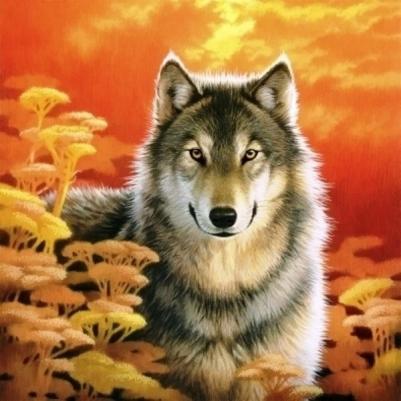 Перова Елена Тимофеевна,учитель биологии и географииБольшой Ломовис - 2 0 1 2Тип мероприятия: биолого-экологический эрудицион.Форма проведения: эрудицион с элементами игровых технологий.Время проведения: 2 часа.Возраст участников: 7-10 классы.Проведению эрудициона предшествует подготовительный этап:На этом этапе происходит формирование команд-участниц игры, определяется состав жюри, оформляется соответствующим образом зал, подбираются стихи, музыкальное сопровождение, выбираются ведущие, готовятся подарки победителям.Второй этап – игра.Третий этап – подведение итогов. Основная цель – активизировать познавательный интерес к природе и культуре своего края. Цели мероприятия:Образовательная:  углубить и закрепить знания учащихся по биологии семейства псовых с использованием краеведческого материала. Развивающая: через занимательные задания развивать творческое мышление, устную речь, способность применять имеющиеся знания в поисках решения проблемных ситуаций. Воспитательная: воспитывать чувство дружбы, товарищества, взаимопомощи, умение работать в коллективе, повышать интерес к различным областям знаний. Оборудование: Мультимедийная система.Презентация «Мой товарищ тамбовский волк».ХОД МЕРОПРИЯТИЯ:I. Организационный момент (постановка цели урока и ознакомление с содержанием)1.Теоретическая частьУчитель: Здравствуйте, ребята и гости!  Мы рады вас видеть на нашем празднике. Он необычный – эколого-краеведческий и посвящён одной из актуальных тем изучению и сохранению животного мира на Земле в целом и в нашей Тамбовской области. Мы хотим, чтобы сегодняшнее мероприятие научило вас понимать, уважать и любить окружающий мир. Сегодня мы с вами окунёмся в мир волков и других представителей семейства псовых. Праздник наш будет состоять их двух частей – теоретической и игровой. Назвать мы его решили «эрудицион», потому, что мы будем повышать свой уровень эрудиции и играть. Победитель получит приз.  Кто не боится злого волка? С детства  мы читали сказки «Три поросёнка», «Красная  шапочка», «Волк и семеро козлят» и были уверены, что волки злые и страшные. Сегодня мы постараемся разобраться, так ли это на самом деле.Звучит фонограмма песни о волке в исполнении М. БоярскогоУчитель: Начнём знакомство с общей характеристики семейства Волчьих, или Псовых.1 ученик:                                              Внешний видСемейство Псовые объединяет типичных хищников, как правило, крупного и среднего размера. Длина тела от 18—22 см (фенек) и 50 см (мелкие лисицы) до 160 см (волк). Туловище удлиненное. Голова вытянутая, уши стоячие. На передних лапах по 5 пальцев, на задних — по 4; только у гиеновидной собаки на передних лапах их 4; у домашних собак на задних лапах иногда бывает по 5 пальцев. Когти тупые, не втяжные. Мех густой, обычно пушистый. Хвост длинный, более или менее пушистый. Окраска шерсти разнообразная: однотонная, крапчатая, пятнистая, иногда очень яркая.                    Ученик: Мы вольные звери,мы стая волков.Мы в бога не верим,а верим в богов.Они наши предки,их солнечный свет.Теперь уже редконам дарит рассвет.Мы белыми были,как девственный снег,Глаза голубые,изящный разбег.Не думая долго,по зову боговмы брали за холкузаклятых врагов.В порыве единомпод клич боевойврезались мы клиномво вражеский строй.Бок к боку сражалисьтеряя друзей,всегда добивались мы цели своей.А в мирные годыомыв с себя кровь,По зову природыбросались в любовь.Свой род  продолжаливо славу богов,волчицы рожали нам славных щенков.Susanpovansy( отрывок)2 ученик:                                 Распространение и образ жизниПредставители псовых распространены по всем материкам за исключением Антарктиды, Австралии (динго считается интродуцированной формой) и некоторых океанических островов. Обитают в разнообразных ландшафтах; живут и выводят потомство в норах или логовах. Ведут одиночный, семейный или групповой образ жизни; последний характерен для хищников, активно преследующих крупных копытных животных. Большинство видов плотоядны, но нередко питаются падалью, насекомыми, растительной пищей. Деятельны круглый год, за исключением енотовидной собаки. В большинстве случаев моногамны, размножаются 1 раз в год, принося 3—4 слепых детёнышей, иногда 13—16. 3 ученик:                                                 Классификация (слайд 2)Семейство насчитывает (по разным данным) 3 подсемейства, 11 родов и 31—37 видов. Из них в России водится 8 видов, входящих в 4 рода: енотовидная собака, волк, шакал, песец, лисица, корсак, афганская лисица и красный волк. Классификация представителей Псовых, обитающих в России4 ученик:                                         Опасность для человекаВолки избегают человека и, как правило, не нападают на него. Но деятельность человека вызывает у волков неподдельный интерес. Наблюдатели отмечают «напряженное внимание» волков по отношению к человеку - звери хорошо знают людей, постоянно живущих в данной деревне, отличают человека с ружьем от невооруженного, по-разному реагируют на них. В Кавказском заповеднике при отсутствии преследования со стороны человека волки внимательно наблюдают за туристами, видимо, пораженные их необычным поведением, часто попадаются на глаза людям, подбирают отбросы. Редкие случаи нападения здоровых волков на людей все же существуют. Они происходят в основном в те периоды, когда источники питания хищников оказываются весьма ограниченными. Врожденные предпосылки для нападения здорового волка на человека, несомненно, имеются. У волков и собак в общих чертах оборонительные комплексы поведения похожи. У тех и у других наблюдается очень большая изменчивость отношения к человеку. Как у собак, так и у волков проявляется как агрессивное (активно-оборонительное), так и трусливое (пассивно-оборонительное) поведение по отношению к незнакомому человеку. Почему волки не нападают на людей? Прежде всего, потому, что боятся человека. Но не всякого и не везде. При встрече человека с волком возможны такие условия, при которых врожденная боязнь не сможет затормозить агрессивную реакцию. Причины такого нападения могут быть разными. Во-первых, волки опасаются далеко не всякого человека. Больше всего они боятся мужчин, меньше женщин и почти не боятся детей, на которых могут нападать (как правило, старые волки либо животные, потерявшие зубы при освобождении из капканов). Во-вторых, очень большую роль играет поведение человека при встрече. Если человек убегает или уходит от волка, то страх у последнего уступает место уверенности и может сработать комплекс преследования.5 ученик:                                                       ЗвукиСуществует множество классификаций сигналов млекопитающих. Согласно одной из них, есть сигналы контактные и дистантные. К контактным сигналам относятся: рычание (издаваемое при агрессии), фырканье (выражает настороженность и предупреждает волчат об опасности), скуление (это первый сигнал щенков и говорит он о том, что подавшее его существо голодно и замерзло; позднее скуление издается при социальной изоляции и дружелюбных контактах), визг (издается во время боли или слабым животным при нападении на него, блокирует агрессию), писк и чихание. К дистантным сигналам относят лай (предупреждение чужаку или сигнал тревоги) и вой (у волков самый разнообразный и самый характерный для рода Canis). Человек его слышит за 1,5-2 км. Специалисты по характеру воя способны различить пол и возраст издающего его животного. К примеру, матерый самец воет басисто и длинно. Матерая волчица воет выше и короче, ее голос более сложен, дик и заунывен. Переярки воют более однотонно. Прибылые поздней осенью и зимой заканчивают вой подскуливанием, повизгиванием, лаем. Вой волчат летом - всплеск какофонии звуков. У волков есть опасная для них склонность отвечать воем на сходные звуки. Они активно перекликаются с шакалами, что имеет для них значительные, порой катастрофические последствия, отвечают на «вабу» охотников. Вой волков носит функцию своеобразной территориальной метки и, подобно коллективному пению партийных товарищей, служит сплочению стаи, а также служит для взаимного оповещения зверей о местонахождении друг друга. Волчица воет для сбора молодых на дневку, куда она приходит их кормить (молодые ей отвечают, подтверждая, что ее команда принята). Грустно воет зверь, удалившийся от стаи и (или) попавший в социальную изоляцию. Если вой звучит часто, особенно днем, это свидетельствует об осложнении в жизни семьи или особи (слайд 3).6 ученик:                                                  Отношения с собакамиСразу отметим, отношения эти сложные и трудно складывающиеся на протяжении всей истории. При нормальной половозрастной структуре группировок волка, когда в стае есть матерые, переярки и прибылые, волк собак не любит, и взрослые максимально ограничивают контакт молодежи с одомашненными родственниками. Дело доходит до того, что родительская пара волков попросту употребляет собак в пищу. Таким образом, к окончанию полового созревания у молодых волков вырабатывается устойчивый комплекс агрессивных реакций на собак, что резко уменьшает возможность скрещивания между волками и собаками. Другими словами, при нормальной структуре популяции у волков существует механизм поведенческой репродуктивной изоляции между ними и собаками.Что касается индивидуальных встреч, то волк легко справляется почти с любой собакой, перехватывая наиболее смелых или неосторожных возле околицы, а иногда и в самих деревнях и селениях. Чем меньше поселение, тем меньше в нем собак, и тем смелее действуют волки.В жизни собак и волков случаются и совсем курьезные случаи. Так, в парке Липецка однажды был обнаружен волк, существовавший за счет городских собак. Он неплохо выглядел и, судя по всему, был доволен сложившимся положением дел.Волк часто использует в отношении собак тактику выманивания за околицу селения, где неосторожную жертву поджидают другие звери. Незадачливого ухажера приводит в объятия стаи течная волчица. В другом варианте волк, изображая паническое бегство, увлекает собаку за собой за околицу, где неожиданно разворачивается и вихрем настигает дворняжку. Обычно действуют матерые, а молодые наблюдают. Иногда стаи специализируются на снятии с гона гончих собак. Преследуя крупную собаку, волк нападает сбоку и хватает за шею или горло, вспарывает брюхо.7 ученик:                                        Гибриды волка и собакиКогда человек истребляет много волков, стаи распадаются, половая структура популяции нарушается, и при образовании пар недостающих волков начинают заменять собаки. Вяжутся с собаками чаще одинокие волчицы, реже - самцы, а также гибриды обоего пола. Изредка гибриды образуются и при относительно высокой численности волка - на контакты идут не совсем здоровые волки и холостые самцы. С волками вяжутся обычно крупные собаки - чаще нечистокровные немецкие овчарки, иногда гончие. Если кобель маленький, волчицу это не смущает: она ложится на живот или встает на косогоре ниже, как на лестнице. Добиваясь встречи, волки и собаки проявляют нередко высокую активность. Так, в Воронежской области к немецкой овчарке, привязанной у фермы на окраине села, зимой неоднократно приходила волчица и воем вызывала кобеля. Она поднималась на задние ноги, подпрыгивала, напряженно вглядываясь в ту сторону, где был привязан пес. Добрые селяне отпускали собаку, и влюбленные тут же уходили, но, верная своему долгу, овчарка каждый раз возвращалась домой. В той же Воронежской области при наличии волков другая волчица страдала хромотой и тяготела в зимнюю пору к собакам, которых это не смущало; два года она приносила от них потомство. В феврале она долго держалась близ единственной полуразрушенной хаты бывшего хутора, в которой жила старуха, а в конуре на цепи была небольшая дворняжка. Когда хозяйка выходила из дома, постоянно лежавшая на огороде волчица, видимо, знакомая с своеобразным характером крестьянки, уходила. С конца февраля до середины марта волчицу видели уже на соседних полях с крупным, похожим на немецкую овчарку сторожевым кобелем, ранее охранявшим свинарник, но избравшим свободу, и 2-3 сочувствующими дворняжками. Однако на следующий год волчица образовала пару с волком. Бывают примеры и другого свойства. Так, старый одинокий волк как-то вскружил голову и увел гончую суку с кордона «Октябрьский»; затем собака вернулась домой, где принесла потомство. Гибриды могут держаться отдельно, с волками или с собаками. Чаще скрещиваются с волками, и облик волка в потомстве восстанавливается. Гибриды, у которых мало волчьей крови, живущие самостоятельно, могут оттесняться вновь пришедшими в эту местность волками к населенным пунктам, где скрещиваются с бродячими собаками и в итоге «растворяются» в их популяции. Гибриды меньше боятся человека, появляются днем около населенных пунктов, нападают на домашних животных в присутствии людей и устраивают логова вблизи построек человека или даже в самих постройках.ИСПОВЕДЬЯ родился и вырос в тамбовских лесах, 
Где собаки взмутили былую породу, 
Прорывается нам хриплый лай в голоса,- 
В каждой вязке, от них, у волчиц по уроду. Мое детство прошло у верховья реки
Где порою в тоске с головою утонешь, 
Запрещал мне вожак, но ему вопреки, 
Обежал я Лесной, да и Польный Воронеж. В деревнях старикам только милость просить; 
Ни коров, ни гусей,- пьянство там до угара. 
Зарастают поля ковылем на Руси
Где когда-то ордой кочевали татары. Я покинул свой дом. За Москву да за Тверь
Устремился к лесам вологодским на север. 
Кровь на шерсти лизал. Что ты хочешь!? Я - зверь!- 
Я с ладони не ем, не жую я и клевер! Но в чужой стороне все не по сердцу мне, 
И когда по весне ветры дунули с юга, 
Дрожь вползла за загривок волной по спине - 
Принесли они запахи детского луга, Я тогда молодых семь волчиц, на подбор, 
Как наложниц увёл, чтоб улучшить породу, 
Проходили тайком сквозь Серебряный бор,- 
Ни одна не осталась в чужом огороде. Мое время пришло. Вожаку без забот
Нет ни ночи, ни дня, - всё ложится на плечи, 
А зимой, когда голод нас взял в оборот, 
Я всю стаю закрыл от зарядов картечи… Виктор Тамбовский 8 ученик:                                                       Иерархия
            Иерархические системы самцов и самок в стае в некоторой степени обособлены - у самок своя иерархия, у самцов своя, но устанавливается она не без влияния особей противоположного пола. То есть конкуренция за более высокий ранг между особями одного пола острее, нежели между разнополыми волками. Главная пара сохраняет свой состав несколько лет. Обычно в размножении участвуют самые высокоранговые волки, особенно это характерно для самок. Удивительно, но снедаемый заботами о благополучии стаи вожак может и не размножаться, оставляя эту привилегию более легкомысленным соплеменникам. А вот главная самка, с характерной для своего пола активностью, препятствует размножению других самок и при недостатке пищи однозначно размножается только она. Другие половозрелые (большинство самцов и самок достигает половой зрелости в конце второго года жизни) волки в большой стае делятся на костяк стаи (между членами этого костяка - наименьшее количество агрессивных взаимодействий) и «периферию», причем членов «периферии» волки ядра третируют коллективно, поэтому несчастные, в конце концов откалываются от стаи, превращаясь в одиночек - изгоев. Включение в стаю взрослых чужаков бывает редко, в условиях депрессии популяции, то есть тогда, когда плотность волчьего населения падает ниже нормального уровня. В таких ситуациях бывает даже объединение двух стай, а в глубокой депрессии начинаются контакты с собаками. ЛЮБОВЬ ВОЛКОВ Она стояла на краю обрыва 
А он над пропастью стоял.. 
И перед ними было расстоянье.. 
Их Бог над бездной разделял Она металась, выла и скулила 
Он землю рыл, поранив лапы в кровь 
Она припав к земле порой пыталась 
К нему над бездной прыгнуть.. И он завыл. И вой его такой 
Тоскливый, нежный 
Её почти в прыжке остановил 
Он на луну запел ей серенаду.. 
Любовь и верность сохранить просил.. «Любимая не рви моё сердечко, 
Не прыгай, милая… Тебе не долететь
А мне, моя хорошая, навстречу 
К тебе - на край обрыва не успеть»... Глаза его горели ярким светом.. 
Зелёным изумрудным был тот свет.. 
Вы знаете, а звери тоже плачут. 
Волчица плакала ему в ответ... Забыв про всё и разум не послушав, 
Прикрыв глаза, вдруг прыгнула она.. 
Не видела, что он летит.. 
Летит навстречу.. Полёт Любви наш видела луна... автор не известен 9 ученик:                                                    ЛоговоУдачных мест для логова, видимо, не так уж и много, и волки десятилетиями селятся в одних и тех же урочищах. Одно логово в Кавказском заповеднике было найдено по описанию, сделанному еще в XIX веке. Волчьи логовища располагаются обычно не ближе 10-15 км одно от другого. Через 2-2,5 месяца после рождения матерые переводят окрепший выводок на несколько километров или ближе - в новое место, где устраивается вторичное временное логово. Это мероприятие, характерное для всех псовых, служит одновременно санитарно-гигиенической процедурой (выводок спасается от расплодившихся в старом логове паразитов) и средством, подстегивающим интеллектуальное развитие волчат. Попав в новую для них среду, щенки интенсивно ее изучают, тем самым активируя процессы развития.10 ученик:                                                    Развитие            Уже в 30-дневном возрасте волчата учатся запасать пищу, а в период с 3 до 12 месяцев обучаются охотиться самостоятельно. Если в указанные периоды волчата не освоят названные выше виды деятельности, то не научатся им уже никогда. В возрасте 3 месяцев при предъявлении волчатам мышей и кроликов у них активизируется игровое поведение с потенциальной добычей, которое переходит в активную реакцию с попыткой «пробы на зуб». Во всех случаях, когда жертва убегает, хищник преследует ее и убивает. После этого он продолжает трепать и жевать ее - в основном в области ушей, брюха и паха. В конце концов, повреждает кожный покров, после чего добычу съедает. При повторном предъявлении игровое поведение отсутствует полностью и независимо от того, двигается жертва или нет, развивается настоящее охотничье поведение. В одном из экспериментов в лес выпускались ручные четырехмесячные волчата. Лишь после шестидневных странствий, питания кизилом и ежевикой скитальцы поймали свою первую мышь. Однако уже на восьмой день все они ловко ловили и ели этих грызунов, а на пятнадцатый успешно охотились на такую «серьезную» добычу, как кролики - последние были заботливо выпущены ученым на месте эксперимента. Навык охоты на мелкую жертву образуется в результате развития инстинкта преследования и схватывания движущейся жертвы. При изучении в эксперименте приемов охоты на крупную добычу неопытным молодым волкам старше года дозволяли атаковать осла. Увидев жертву, будущий охотник на всякий случай обходил ее сзади и только после этого нападал, хватая за круп, реже за хвост и ноги - подобно тому, как это делают африканские львы при охоте на буйволов. В процессе обучения и, соответственно, новых охот хищник как бы перебирал варианты успешной остановки и умерщвления жертвы. Из тактических приемов в основном преобладали атаки на мягкое брюхо звонкоголосой добычи, но убит первый осел был после хватки за горло. Во всех последующих охотах хищник начинал борьбу с жертвой с того приема, который принес успех в предыдущей попытке. Таким образом, волк, исходно обладающий врожденными программами охоты на крупную жертву, в процессе индивидуального развития лишь развивал и оттачивал доставшиеся ему в наследство от предков тактику и приемы борьбы с добычей.11 ученик:                                                  ЖертвыОсновным кормом волков являются дикие - и иногда домашние - копытные и собаки. При этом нельзя сказать, что они «санитары леса» в обывательском смысле, так как прагматично могут добывать не только старых и ослабленных, но и совершенно здоровых животных в отличном физическом состоянии - когда нет выбора. Однако совершенно очевидно, что, когда таковой имеется, волки естественным образом убивают того, кто слабее, в этот момент, осуществляя приписываемые им санитарные функции.Второе место в рационе волка принадлежит зайцам, а среди них - зайцу-беляку, который составляет особенно большую долю рациона волка. Волки, в том числе и волчата, мышкуют, раскапывая норы грызунов. В «мышиные» годы полевки, а в тундре лемминги способствуют успешному выкармливанию щенков и «нагулу» взрослых к зимнему периоду. Такое нередкое явление, как мышкование волков по свежей пахоте, сформировалось только после появления тракторов: идущий за плугом человек пугал волка, и напротив, сидящий в тракторе человек волку незаметен, да и из трактора волка, крадущегося сзади, не очень-то видно. Однако не только мирные копытные и робкие грызуны попадают на зуб серому разбойнику. Из хищных млекопитающих в рационе волка зарегистрированы бурый медведь(!), енотовидная собака, лисица, корсак, песец (волк подкарауливает его около нор или во время мышкования), шакал, рысь, барханная и пятнистая кошки, хаус, лесная и каменная куницы, степной хорек, перевязка, горностай, барсук, выдра, а также обыкновенная и каспийская нерпы. Будучи совсем не брезгливым, особенно в голодное время, волк употребляет в пищу лягушек, а также (в основном на юге) - пресмыкающихся: ящериц, молодых черепах, змей, включая даже гюрзу. Волки поедают рыбу, оставленную на берегу рыбаками, или добывают ее сами при пересыхании водоемов или на мелководье. К вопросу о санитарной роли волка. Один из важных источников пищи волка - падаль. В конце зимы и весной, до появления молодняка у диких животных и начала выпаса скота, когда из-под снега начинают вытаивать останки павших за зиму животных, падаль для волка - важнейший корм. Обнаружить ее волкам помогают хищные птицы. Кроме того, волки посещают места своих же удачных охот в период обилия пищи и подъедают остатки, в том числе спрятанные про запас куски. Волк использует как полноценный корм плоды черники, брусники, ежевики, рябины, шиповника, диких фруктовых деревьев, калины, боярышника, шелковицы.2. Игровая часть (слайды 4-57)Хором обе команды говорят девиз:ВОЛЧЬЕ ПРАВО - вечно быть первым... 
ВОЛЧЬЯ ДОЛЯ - вечно сражаться... 
ВОЛЧЬЯ СИЛА - стальные нервы... 
ВОЛЧЬЯ ГОРДОСТЬ - никого не бояться... 
ВОЛЧЬИ ЗАКОНЫ - стая едина... 
ВОЛЧЬЯ ДОБЛЕСТЬ - до последнего драться... 
ВОЛЧЬЯ СТАЯ - непобедима
ЕСЛИ ТЫ ВОЛК - НИКОГДА НЕ СДАВАЙСЯСимвол Тамбова (слайды 5,6,7,8)Тамбов - красивейший город с богатой историей. Город фонтанов и красивых девушек. Как и любой другой город, он окутан не одной легендой. Самая известная из них – легенда о Тамбовском волке. Он по праву считается символом города и изображается практически на всей сувенирной продукции. Практически каждый гость города, покидая его, увозит с собой хотя бы одного тамбовского волка. Тамбовский волк, в ночи летящийПо непролазной дикой чаще,Куда стремишься ты зимою? -Нет рядом никого с тобою.Куда летишь ты, сна не зная?Наверное, судьба такая -Стремиться в даль без остановокВ жару, и в дождь, и в лютый холод.Бежать без устали и быстро,Все догоняя свет лучистыйОт заходящего светила, -За что судьба наc невзлюбила?Всё дальше в тьму стремишься ты.Бежишь в покрове темноты,Могучий зверь с душою тонкой.Не знаешь ты о славе звонкой,Всё дальше улетаешь тыК обратной стороне луны.Всё дальше от людей жестоких,В лесах тенистый и далёкихСкрываешься ты ночью, днём -Нет рядом никого кругом.Тамбовский волк, в ночи летящий,Ты призрак или настоящий?Алексей Анциферов Власти Тамбовской области решили рекламировать регион с помощью своего главного символа - тамбовского волка. Сколько не ищи тамбовского волка - нигде, даже в Красной Книге, не сыщешь. Такого биологического вида в природе просто не существует. Это, как оказалось, состояние души. А Тамбов - город для тех, кому важна ее, души, жизнь. Секреты волчьей души откроет единственный в мире Музей Волка. Знаешь ли ты? (слайды 9, 10, 11, 12)Охотничьи термины в отношении хвоста:Лисица – «труба»Волк  - «полено»Сеттер – «перо»Гончая – «гон»Заяц  - «цветок»(5 баллов)Отгадайте загадки: «Пришел волк – весь народ умолк; взлетел ясен-сокол – весь народ пошёл!» (Солнце, ночь)(2 балла)«Три дружных волка: один лежит, не поднимается, второй никогда не насыщается, третий летит кверху. Кто они?» (Пепел, огонь, дым)(3 балла)Вставьте в определения пропущенные слова:Немецкое имя Рудольф переводится на русский язык (красный волк)Немецкое имя Адольф переводится на русский язык (благородный волк)(2 балла)5.  Знаешь ли ты пословицыЛегенды о тамбовском волке (слайды 13,14,15,16,17,18)Географическая: В былые времена область располагалась на пограничном положении губернии на стыке лесной и степной зон. Здешним волкам не доставало лесной дичи, поэтому в этой стороне они были особенно лютыми. Земледельцы, составляющие основное население района, очень сильно их боялись. Отсюда и выражение «тамбовский волк», символизирующее свирепость зверя.Историческая: Еще в петровские времена в тамбовских чащобах водились волчьи особи, шкура которых высоко ценилась на различных торгах и ярмарках. В Москву нередко приезжали заморские купцы. Среди них были знающие толк в российских мехах англичане. Однажды они обратили внимание на огромные волчьи шкуры светло-палевой окраски. Между делом приобрели 3-4 из них. Вернувшись в Лондон, новое приобретение показали королю. Впоследствии пришло решение о том, чтобы один из гвардейских полков экипировать в форму, отделанную волчьим мехом. Король издал указ закупить в России, сколько возможно, волчьи шкуры. И тогда же, приехав в Москву на следующий год, английские купцы отправились искать понравившиеся королю изделия, расспрашивая всех, где тамбовские волки, имея в виду купцов из этого края. Сообразительные москвичи сразу поняли, о ком идет речь, и окрестили купцов «тамбовские волки». Церковная: Около двух веков назад в одном из районов Тамбовской области жил старец-отшельник Симеон. За его суровые жизненные лишения Бог наградил его даром живого общения с дикими животными, в частности, с волками. Когда жители окрестных деревень ходили в лес, то часто видели его окруженного стаей волков. Ходили слухи, что когда аскет приходил к людям за подаянием, у края леса его возвращения терпеливо ждали всегда сопровождавшие его волки. Говорят, что о кончине праведника узнали по необычному явлению – волчьему вою в лесу. А некоторые верующие люди из ближайших селений увидели над лесом в месте его упокоения огненный столб, тянущийся к небу. Поэтому появилось предположение о том, что в поговорке «Тамбовский волк тебе товарищ» скрыт тайный смысл покровительства Симеона тамбовчанам.Аграрная: По мнению тамбовского краеведа И. Овсянникова, термин «тамбовский волк» появился в конце XIX в. В связи с тем, что тамбовщина была сельскохозяйственным регионом, после завершения полевых работ тысячи мужиков уезжали в другие города на заработки. Естественно, в тех краях они брались за любую, даже самую низкооплачиваемую работу, перебивая вакансии у местных жителей. То есть, были сродни нынешним гастарбайтерам. В итоге в народе появилось язвительное выражение: «Опять тамбовские волки по дворам рыщут, цену сбивают». Обывательская: В годы Великой Отечественной войны Тамбовские леса просто кишели волками. И когда немцы наступали, среди местного населения появилась некая надежда и даже уверенность в том, что волчьи стаи станут серьезным препятствием на пути захватчиков и беда обойдет их стороной. Данная история вряд ли соответствует действительности, ведь выражение устоялось гораздо раньше. Хотя, как знать, быть может, именно поэтому фраза «тамбовский волк тебе товарищ» в дальнейшем приобрела столь широкое распространение. Угадай слово (слайд 19)1. Российский город, в котором существует единственный в мире Музей Волка (Тамбов).2. Город в Свердловской области на реке Волчанка (Волчанск).3. Как по-другому называют лугового волка? (койот).4. В какой сказке волк поселился в одном жилище с мышью, лягушкой, зайцем и лисой? («Теремок»).5. При работе над памятником этому писателю скульптору П. Клодту «позировал» волк (Крылов).6. Порода волка, созданная путём скрещивания собак и волка (волкособ).( за каждый правильный ответ 1 балл)Кроссворд (слайды 20-30)Под каким названием многим известно растение семейства сложноцветных волчец кудрявый? (чертополох).Назовите древнее славянское племя, считавшее своим предком волка (лютичи). Как звучало прозвище волчицы, приютившей Маугли в книге Киплинга? (Ракша).Как иначе называется семейство млекопитающих отряда хищных – волчьи? (Псовые).Как называется рот волка? (пасть).(По горизонтали) Название собак, которых выращивали и использовали для охраны пастбищ от волков или для охоты на них? (волкодав).(по вертикали) Какое прозвище дали Джеку Лондону индейцы Аляски?(волк).Как назывался один из бункеров Гитлера «волчье логово»? («Вольфенштейн»).Выделяют геральдическую фигуру «пёс» и геральдическую фигуру «волк». Покакойдеталиспециалисты отличают эти две фигуры? (ошейник).Как называется волчья улыбка? (оскал).(за каждый правильный ответ 1 балл)Лабиринт (слайды 31-56)В российском городе Тамбове есть памятник Волку, а где стоит памятник Волчице? (Рим)В каком российском городе существует единственный в мире Музей волка? (Тамбов).В какой области Российской Федерации находится город Волчанск? (Свердловская).По территории какого государства протекает река Волчья?(Украина).Сколько видов волков на территории России? (два).Какого вида волка не существует? (тамбовский).Какой вид волка существует? (рыжий).Представители какого подвида волков светлые,  почти белые? (тундровые).Каких ландшафтов избегают волки (проживать там не любят)? (дремучийлес).На каком материке проживал ныне исчезнувший сумчатый или тасманийский волк? (Австралия).Талисманом каких зимних Олимпийских игр был волчонок Вучко? (Сараево 1984). (за каждый правильный ответ 1 балл)Волк как символ (слайд 57)Волк - это, в первую очередь, высший символ свободы и бесстрашия в животном мире, символ самостоятельности - в любой схватке волк борется до победы или до смерти. Волк не подбирает падаль, а значит - это и символ чистоты. Волк живет семьей, ухаживает только за своей волчицей-женой, и сам волк-отец воспитывает своих детей-волчат. Волк - символ справедливости и честолюбия. В обычных условиях волк не допустит, со своей стороны, обидеть более слабого. Волк - это и символ высокой нравственности, преданности семье. 3. Игра окончена. Жюри подводит итоги и представляет команду-победительницу.Используемые  ресурсы:http://www.animalartplanet.ru/wiki/index.php/%D0%9F%D1%81%D0%BE%D0%B2%D1%8B%D0%B5 классификация волчьихhttp://dic.academic.ru/dic.nsf/enc_biology/1101/%D0%A1%D0%B5%D0%BC%D0%B5%D0%B9%D1%81%D1%82%D0%B2%D0%BE характеристика семействаhttp://wolf-svoboda.ucoz.ru/load/1-1-0-54характеристиика семействаОни говорятМы говорим Литовцы говорят: «От волка убегаешь, к медведю прибегаешь». Попасть из огня, да в полымя.(3 балла)В Англии говорят: «Тот, кто боится каждого куста, никогда не должен ходить на ловлю птиц». Волков бояться – в лес не ходить.( 3 балла)В Германии: «Кто любит лизать мед, не должен пугаться пчел». Волков бояться – в лес не ходить.( 3 балла)Что означает средневековое выражение «держать волка за уши»? Находиться в трудном положении.(3 балла)